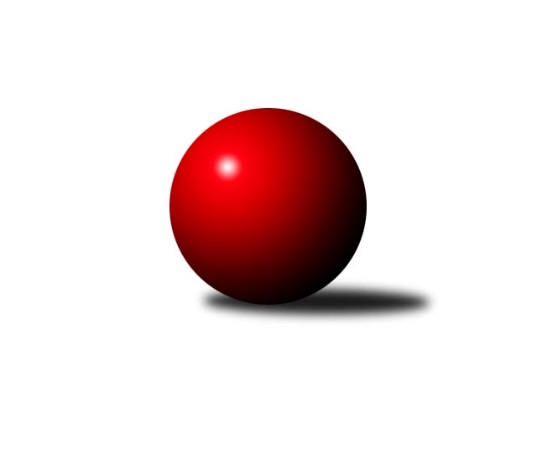 Č.10Ročník 2018/2019	25.11.2018Nejlepšího výkonu v tomto kole: 1600 dosáhlo družstvo: Kuželky Aš DKrajská soutěž 1.třídy KV 2018/2019Výsledky 10. kolaSouhrnný přehled výsledků:TJ Lomnice F	- Loko Cheb D 	8:4	1547:1533		23.11.SKK K.Vary C	- TJ Lomnice H	4:8	1557:1587		24.11.Jáchymov C	- Slovan KV C	4:8	1527:1558		24.11.Kuželky Aš D	- So.Útvina B	8:4	1600:1155		24.11.TJ Lomnice G	- TJ Lomnice E	2:10	1412:1515		25.11.Tabulka družstev:	1.	SKK K.Vary C	9	7	0	2	69 : 39 	 	 1571	14	2.	So.Útvina B	9	6	1	2	76 : 32 	 	 1454	13	3.	TJ Lomnice H	9	5	2	2	60 : 48 	 	 1512	12	4.	TJ Lomnice E	9	5	1	3	67 : 41 	 	 1552	11	5.	Kuželky Aš D	10	5	0	5	62 : 58 	 	 1576	10	6.	TJ Lomnice F	9	5	0	4	53 : 55 	 	 1512	10	7.	Slovan KV C	9	4	0	5	56 : 52 	 	 1556	8	8.	So.Útvina C	9	4	0	5	50 : 58 	 	 1485	8	9.	Loko Cheb D	9	4	0	5	48 : 60 	 	 1535	8	10.	Jáchymov C	9	3	0	6	43 : 65 	 	 1520	6	11.	TJ Lomnice G	9	0	0	9	16 : 92 	 	 1484	0Podrobné výsledky kola:	 TJ Lomnice F	1547	8:4	1533	Loko Cheb D 	Pavel Vondruška	 	 164 	 190 		354 	 0:2 	 398 	 	191 	 207		Vladimír Krýsl	Daniel Furch	 	 188 	 179 		367 	 0:2 	 373 	 	190 	 183		Jan Adam	František Krátký	 	 195 	 222 		417 	 2:0 	 386 	 	200 	 186		Pavel Feksa	Rudolf Schimmer	 	 214 	 195 		409 	 2:0 	 376 	 	195 	 181		Daniel Hussarrozhodčí: Josef KoňarikNejlepší výkon utkání: 417 - František Krátký	 SKK K.Vary C	1557	4:8	1587	TJ Lomnice H	Libor Kupka	 	 195 	 186 		381 	 2:0 	 325 	 	166 	 159		Tereza Burianová	Václav Šnajdr	 	 193 	 175 		368 	 0:2 	 421 	 	203 	 218		Andrea Ječmenová	Blanka Martínková	 	 204 	 199 		403 	 2:0 	 396 	 	198 	 198		Radek Cholopov	Blanka Pešková	 	 204 	 201 		405 	 0:2 	 445 	 	218 	 227		Kateřina Klierovározhodčí: Václav ŠnajdrNejlepší výkon utkání: 445 - Kateřina Klierová	 Jáchymov C	1527	4:8	1558	Slovan KV C	Juraj Šándor	 	 208 	 181 		389 	 2:0 	 361 	 	177 	 184		Jiří Šafr	Luboš Kratochvíl	 	 198 	 201 		399 	 2:0 	 388 	 	175 	 213		Jaroslava Chlupová	Jana Danyová	 	 194 	 205 		399 	 0:2 	 429 	 	202 	 227		Marcel Toužimský	Jan Beseda	 	 164 	 176 		340 	 0:2 	 380 	 	185 	 195		Hedvika Besedovározhodčí: Hedvika BesedováNejlepší výkon utkání: 429 - Marcel Toužimský	 Kuželky Aš D	1600	8:4	1155	So.Útvina B	Milada Viewegová	 	 168 	 170 		338 	 0:2 	 370 	 	178 	 192		Karel Pejšek	Václav Buďka *1	 	 194 	 183 		377 	 2:0 	 359 	 	182 	 177		Luděk Pánek	Marie Hertelová	 	 206 	 208 		414 	 0:2 	 426 	 	203 	 223		Václav Vlček	Tomáš Viczmandi	 	 228 	 243 		471 	 2:0 	 0 	 	0 	 0		nikdo nenastoupilrozhodčí: Jiří Plavecstřídání: *1 od 51. hodu Jiří PlavecNejlepší výkon utkání: 471 - Tomáš Viczmandi	 TJ Lomnice G	1412	2:10	1515	TJ Lomnice E	Jana Kožíšková	 	 174 	 161 		335 	 0:2 	 392 	 	186 	 206		Hanuš Slavík	Silva Čedíková	 	 175 	 187 		362 	 0:2 	 379 	 	185 	 194		Radek Plechatý	Petra Frančeková	 	 186 	 188 		374 	 2:0 	 353 	 	167 	 186		Lucie Maněnová	Iva Knesplová Koubková	 	 166 	 175 		341 	 0:2 	 391 	 	199 	 192		Libuše Korbelovározhodčí: Luboš KožíšekNejlepší výkon utkání: 392 - Hanuš SlavíkPořadí jednotlivců:	jméno hráče	družstvo	celkem	plné	dorážka	chyby	poměr kuž.	Maximum	1.	Tomáš Viczmandi 	Kuželky Aš D	425.25	293.7	131.5	6.0	4/4	(471)	2.	Rudolf Schimmer 	TJ Lomnice F	424.67	287.3	137.4	6.6	3/4	(458)	3.	Marcel Toužimský 	Slovan KV C	421.10	293.1	128.1	7.4	5/5	(441)	4.	Václav Vlček 	So.Útvina B	412.69	284.7	128.0	5.6	4/4	(431)	5.	Pavel Feksa 	Loko Cheb D 	409.54	280.3	129.3	7.8	4/4	(451)	6.	Libor Kupka 	SKK K.Vary C	406.75	294.5	112.3	10.7	2/2	(464)	7.	Martin Bezouška 	Jáchymov C	406.25	293.0	113.3	10.8	4/5	(436)	8.	Vít Červenka 	So.Útvina C	405.83	281.7	124.2	7.0	4/4	(425)	9.	Radek Plechatý 	TJ Lomnice E	405.45	283.7	121.7	9.0	4/4	(447)	10.	Václav Kříž  st.	So.Útvina B	404.11	284.4	119.7	9.0	3/4	(441)	11.	Blanka Pešková 	SKK K.Vary C	403.57	297.9	105.6	11.0	2/2	(445)	12.	Václav Buďka 	Kuželky Aš D	403.38	278.7	124.7	8.9	4/4	(444)	13.	Jiří Kubínek 	So.Útvina C	400.30	283.2	117.2	7.9	4/4	(423)	14.	Marie Hertelová 	Kuželky Aš D	398.33	283.3	115.0	7.5	3/4	(414)	15.	Andrea Ječmenová 	TJ Lomnice H	397.75	282.1	115.6	11.6	2/3	(421)	16.	Jana Danyová 	Jáchymov C	397.40	274.3	123.1	10.7	5/5	(437)	17.	Jiří Šafr 	Slovan KV C	394.50	280.0	114.5	9.6	4/5	(425)	18.	Libuše Korbelová 	TJ Lomnice E	394.28	280.4	113.9	10.1	4/4	(449)	19.	Pavel Schubert 	Loko Cheb D 	394.00	279.3	114.7	7.2	4/4	(489)	20.	Kateřina Klierová 	TJ Lomnice H	392.67	265.2	127.5	6.3	3/3	(445)	21.	Daniel Hussar 	Loko Cheb D 	390.38	276.8	113.6	9.0	4/4	(416)	22.	Josef Zvěřina 	TJ Lomnice H	386.80	272.5	114.3	10.0	2/3	(407)	23.	Jiří Plavec 	Kuželky Aš D	385.88	275.3	110.6	11.4	4/4	(437)	24.	František Burian 	TJ Lomnice F	384.17	272.6	111.6	10.8	3/4	(439)	25.	Hedvika Besedová 	Slovan KV C	382.92	273.8	109.2	11.3	4/5	(416)	26.	Petra Frančeková 	TJ Lomnice G	382.44	270.1	112.4	11.9	3/4	(412)	27.	Radek Cholopov 	TJ Lomnice H	381.05	271.5	109.5	10.5	3/3	(402)	28.	Daniel Furch 	TJ Lomnice F	380.83	274.1	106.8	12.4	3/4	(400)	29.	Lucie Maněnová 	TJ Lomnice E	379.65	265.6	114.1	12.3	4/4	(405)	30.	Blanka Martínková 	SKK K.Vary C	378.81	284.0	94.8	15.0	2/2	(453)	31.	Václav Šnajdr 	SKK K.Vary C	378.60	270.2	108.4	10.9	2/2	(409)	32.	Lucie Kožíšková 	TJ Lomnice G	378.58	269.7	108.9	9.6	3/4	(398)	33.	Milada Viewegová 	Kuželky Aš D	377.31	274.4	102.9	13.7	4/4	(415)	34.	Sabina Heroldová 	Jáchymov C	377.10	273.9	103.2	11.6	5/5	(390)	35.	Jaroslava Chlupová 	Slovan KV C	376.50	266.8	109.8	11.1	4/5	(416)	36.	Silva Čedíková 	TJ Lomnice G	376.42	265.8	110.7	13.1	3/4	(382)	37.	Hana Makarová 	Jáchymov C	374.17	263.6	110.6	9.9	4/5	(409)	38.	Karel Pejšek 	So.Útvina B	373.50	268.8	104.7	11.4	4/4	(404)	39.	Iva Knesplová Koubková 	TJ Lomnice G	373.10	268.9	104.2	13.0	4/4	(414)	40.	František Krátký 	TJ Lomnice F	369.46	271.5	98.0	13.5	4/4	(417)	41.	Luděk Pánek 	So.Útvina B	368.69	263.9	104.8	11.7	4/4	(435)	42.	Vladimír Krýsl 	Loko Cheb D 	367.83	259.5	108.3	10.8	4/4	(422)	43.	Václav Basl 	TJ Lomnice E	361.00	259.6	101.4	13.3	4/4	(376)	44.	Petr Koubek 	TJ Lomnice H	359.63	264.3	95.4	15.6	2/3	(396)	45.	Jan Adam 	Loko Cheb D 	359.00	262.2	96.8	12.8	3/4	(391)	46.	Jaroslav Palán 	So.Útvina C	345.92	255.8	90.1	14.5	4/4	(372)	47.	Ladislav Litvák 	TJ Lomnice F	343.25	252.9	90.3	15.4	4/4	(396)	48.	Luboš Kožíšek 	TJ Lomnice G	341.67	250.7	91.0	15.0	3/4	(363)	49.	Jitka Červenková 	So.Útvina C	333.92	240.2	93.8	17.8	4/4	(383)		Pavel Pazdera 	SKK K.Vary C	428.00	314.0	114.0	8.0	1/2	(428)		Luboš Kratochvíl 	Jáchymov C	396.67	278.7	118.0	5.0	1/5	(400)		Hanuš Slavík 	TJ Lomnice E	392.67	274.5	118.2	9.4	2/4	(431)		Zdeněk Loveček 	SKK K.Vary C	389.00	272.7	116.3	8.7	1/2	(406)		Jaroslav Patkaň 	So.Útvina B	385.50	254.0	131.5	3.0	2/4	(390)		Michaela Čejková 	Slovan KV C	382.00	264.3	117.7	10.5	3/5	(449)		Juraj Šándor 	Jáchymov C	375.13	266.5	108.6	11.4	2/5	(389)		Jan Beseda 	Jáchymov C	374.00	273.5	100.5	17.0	1/5	(408)		Pavlína Stašová 	Slovan KV C	368.67	277.0	91.7	14.3	3/5	(380)		Pavel Vondruška 	TJ Lomnice F	354.00	271.0	83.0	18.0	1/4	(354)		Jana Kožíšková 	TJ Lomnice G	351.50	261.7	89.8	17.7	2/4	(371)		Carol Kopriva 	TJ Lomnice H	345.00	262.0	83.0	20.0	1/3	(345)		Pavel Sýkora 	So.Útvina C	342.25	248.5	93.8	12.3	1/4	(363)		Vladimír Štýber 	Slovan KV C	339.25	258.8	80.5	20.0	2/5	(350)		Tereza Burianová 	TJ Lomnice H	325.00	243.0	82.0	15.0	1/3	(325)		Jiří Klier 	TJ Lomnice H	324.50	244.0	80.5	16.5	1/3	(329)		Ivana Grünerová 	Kuželky Aš D	322.00	217.0	105.0	14.0	1/4	(322)		Ivona Mašková 	Kuželky Aš D	305.00	208.0	97.0	21.0	1/4	(305)		Josef Kusovský 	Jáchymov C	248.00	206.0	42.0	36.0	1/5	(248)Sportovně technické informace:Starty náhradníků:registrační číslo	jméno a příjmení 	datum startu 	družstvo	číslo startu
Hráči dopsaní na soupisku:registrační číslo	jméno a příjmení 	datum startu 	družstvo	25811	Tereza Burianová	24.11.2018	TJ Lomnice H	Program dalšího kola:11. kolo29.11.2018	čt	17:00	TJ Lomnice H - Jáchymov C				-- volný los -- - Kuželky Aš D	1.12.2018	so	15:00	So.Útvina B - TJ Lomnice F	1.12.2018	so	15:00	Loko Cheb D  - SKK K.Vary C	1.12.2018	so	17:30	Slovan KV C - TJ Lomnice G	Nejlepší šestka kola - absolutněNejlepší šestka kola - absolutněNejlepší šestka kola - absolutněNejlepší šestka kola - absolutněNejlepší šestka kola - dle průměru kuželenNejlepší šestka kola - dle průměru kuželenNejlepší šestka kola - dle průměru kuželenNejlepší šestka kola - dle průměru kuželenNejlepší šestka kola - dle průměru kuželenPočetJménoNázev týmuVýkonPočetJménoNázev týmuPrůměr (%)Výkon5xTomáš ViczmandiKuželky Aš D4715xTomáš ViczmandiKuželky Aš D119.44711xKateřina KlierováLomnice H4455xMarcel ToužimskýSlovan K.Vary C111.694296xMarcel ToužimskýSlovan K.Vary C4291xKateřina KlierováLomnice H110.654456xVáclav VlčekÚtvina B4261xFrantišek KrátkýLomnice F110.274171xAndrea JečmenováLomnice H4215xRudolf SchimmerLomnice F108.164091xFrantišek KrátkýLomnice F4175xVáclav VlčekÚtvina B107.99426